National Healthcare Agreement: PI 16-Potentially avoidable deaths, 2013Exported from METEOR(AIHW's Metadata Online Registry)© Australian Institute of Health and Welfare 2024This product, excluding the AIHW logo, Commonwealth Coat of Arms and any material owned by a third party or protected by a trademark, has been released under a Creative Commons BY 4.0 (CC BY 4.0) licence. Excluded material owned by third parties may include, for example, design and layout, images obtained under licence from third parties and signatures. We have made all reasonable efforts to identify and label material owned by third parties.You may distribute, remix and build on this website’s material but must attribute the AIHW as the copyright holder, in line with our attribution policy. The full terms and conditions of this licence are available at https://creativecommons.org/licenses/by/4.0/.Enquiries relating to copyright should be addressed to info@aihw.gov.au.Enquiries or comments on the METEOR metadata or download should be directed to the METEOR team at meteor@aihw.gov.au.National Healthcare Agreement: PI 16-Potentially avoidable deaths, 2013Identifying and definitional attributesIdentifying and definitional attributesMetadata item type:IndicatorIndicator type:Progress measureShort name:PI 16-Potentially avoidable deaths, 2013METEOR identifier:497242Registration status:Health!, Superseded 30/04/2014Description:Deaths that are potentially avoidable within the present health system:
• potentially preventable deaths are those amenable to screening and primary prevention, such as immunisation
• deaths from potentially treatable conditions are those amenable to therapeutic interventions
 Indicator set:National Healthcare Agreement (2013)Health!, Superseded 30/04/2014Outcome area:Primary and Community HealthHealth!, Standard 07/07/2010Data quality statement:National Healthcare Agreement: PI 16-Potentially avoidable deaths, 2013 QSHealth!, Superseded 14/01/2015Collection and usage attributesCollection and usage attributesPopulation group age to:75 yearsComputation description:Deaths are defined as avoidable in the context of the present health system.International Classification of Diseases (ICD-10) codes in scope are as specified below:Rates are directly age-standardised to the 2001 Australian population.Variability bands are to be calculated for single-year rates using the method below.Presented per 100,000 population.Computation:100,000 x (Numerator ÷ Denominator)Calculated separately for ‘preventable’ and ‘treatable’ categories.Variability bands are to be calculated for single-year rates using the following method for estimating 95% confidence intervals:Age-standardised rate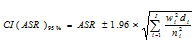 Where wi= the proportion of the standard population in age group i d=the number of deaths in age group in=the number of people in the population in age group iNumerator:Number of deaths of persons aged less than 75 categorised as potentially avoidableNumerator data elements:Data Element / Data SetPerson—underlying cause of death, code (ICD-10 2nd edn) ANN-ANNData SourceABS Causes of Death CollectionGuide for useData source type: RegistryDenominator:Population aged less than 75 yearsDenominator data elements:Data Element / Data SetPerson—estimated resident population of AustraliaData SourceABS Estimated resident population (total population)Guide for useData source type: Census-based plus administrative by-product dataData Element / Data SetPerson—estimated resident population of AustraliaData SourceABS Indigenous experimental estimates and projections (2001 Census-based)Guide for useData source type: Census-based plus administrative by-product dataData Element / Data SetPerson—age, total years N[NN]Data SourceABS Estimated resident population (total population)Guide for useData source type: Census-based plus administrative by-product dataData Element / Data SetPerson—age, total years N[NN]Data SourceABS Indigenous experimental estimates and projections (2001 Census-based)Guide for useData source type: Census-based plus administrative by-product dataDisaggregation:2007, 2008, 2009 (resupplied for revision to ABS WA and national Indigenous deaths data), 2010—State and territory, by preventable and treatable categories.2007, 2008, 2009 (resupplied for revision to ABS WA and national Indigenous death data), 2010—Nationally, by preventable and treatable categories:Indigenous status2006–2010—State and territory, by preventable and treatable categories, by:Indigenous statusSome disaggregations may result in numbers too small for publication. Disaggregation by Indigenous status will be based on data only from jurisdictions for which the quality of Indigenous identification is considered acceptable—NSW, Qld, SA, WA, NT.Disaggregation data elements:Data Element / Data SetPerson—Indigenous status, code NData SourceABS Causes of Death CollectionGuide for useData source type: RegistryData Element / Data SetPerson—area of usual residence, geographical location code (ASGC 2007) NNNNNData SourceABS Causes of Death CollectionGuide for useData source type: Registry
Used for disaggregation by state/territoryComments:Most recent data available for 2013 Council of Australian Governments (COAG) Reform Council (CRC) report:2010 (Total population)Aggregated data 2006–2010 (Indigenous status)Due to small number of Indigenous deaths reported each year, 5 year combined data will be reported for the current reporting period.A system error affected the reporting of WA Aboriginal and Torres Strait Islander death registrations for 2007, 2008 and 2009 which affected the WA and national death rates reported for the 2011 and 2012 CRC reports. These data have been revised for 2013 reporting.Data by remoteness may be available, pending assessment of data quality.Representational attributesRepresentational attributesRepresentation class:RateData type:RealUnit of measure:PersonFormat:NN[N].NIndicator conceptual frameworkIndicator conceptual frameworkFramework and dimensions:Deaths
 Data source attributesData source attributesData sources:Data SourceABS Estimated resident population (total population)FrequencyQuarterlyData quality statementABS Estimated resident population (total population), QSData custodianAustralian Bureau of StatisticsData SourceABS Causes of Death CollectionFrequencyAnnualData quality statementABS causes of death collection, QSData custodianAustralian Bureau of StatisticsData SourceABS Indigenous experimental estimates and projections (2001 Census-based)FrequencyPeriodicData quality statementABS Indigenous experimental estimates and projections, QSData custodianAustralian Bureau of StatisticsAccountability attributesAccountability attributesReporting requirements:National Healthcare AgreementOrganisation responsible for providing data:Australian Bureau of Statistics (ABS).Further data development / collection required:Specification: Minor work required, the measure needs minor work to meet the intention of the indicator.Relational attributes Relational attributes Related metadata references:Supersedes National Healthcare Agreement: PI 20-Potentially avoidable deaths, 2012Health!, Superseded 25/06/2013
Has been superseded by National Healthcare Agreement: PI 16-Potentially avoidable deaths, 2014Health!, Superseded 14/01/2015
See also National Healthcare Agreement: PI 03-Prevalence of overweight and obesity, 2013Health!, Superseded 30/04/2014
See also National Healthcare Agreement: PI 04-Rates of current daily smokers, 2013Health!, Superseded 30/04/2014
See also National Healthcare Agreement: PI 05-Levels of risky alcohol consumption, 2013Health!, Superseded 30/04/2014
See also National Healthcare Agreement: PI 06-Life expectancy, 2013Health!, Superseded 30/04/2014
See also National Healthcare Agreement: PI 07-Infant and young child mortality rate, 2013Health!, Superseded 30/04/2014
See also National Healthcare Agreement: PI 08-Major causes of death, 2013Health!, Superseded 30/04/2014
See also National Healthcare Agreement: PI 18-Selected potentially preventable hospitalisations, 2013Health!, Superseded 30/04/2014
See also National Healthcare Agreement: PI 23-Unplanned hospital readmission rates, 2013Health!, Superseded 30/04/2014